Digital database for nasal prosthesis design with 3D Morphable Face Model approach: A database guideDigital database for nasal prosthesis design with 3D Morphable Face Model approach: A database guideDigital database for nasal prosthesis design with 3D Morphable Face Model approach: A database guideDigital database for nasal prosthesis design with 3D Morphable Face Model approach: A database guideDigital database for nasal prosthesis design with 3D Morphable Face Model approach: A database guideDigital database for nasal prosthesis design with 3D Morphable Face Model approach: A database guideDigital database for nasal prosthesis design with 3D Morphable Face Model approach: A database guideDigital database for nasal prosthesis design with 3D Morphable Face Model approach: A database guideDigital database for nasal prosthesis design with 3D Morphable Face Model approach: A database guideImagesImagesSubjective descriptionSubjective descriptionMeasurements (mm)Measurements (mm)Measurements (mm)RatioIDLateral viewAnterior viewBridge profileTip projectionNose lengthNasal bridge lengthNose widthNose length: width1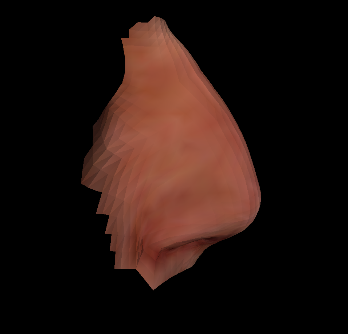 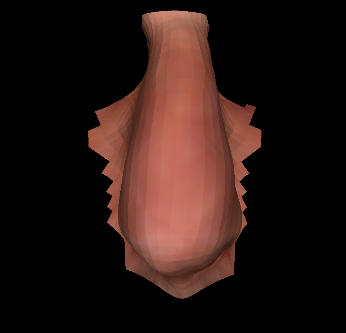 convexdownturned73.858.934.12.22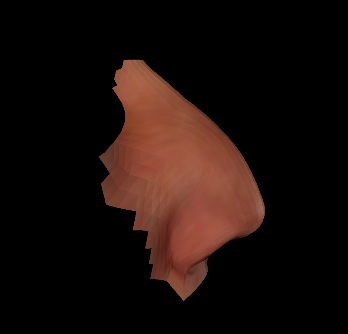 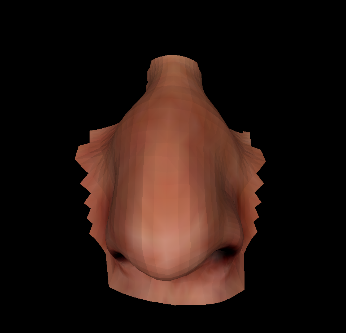 convexdownturned64.258.836.11.83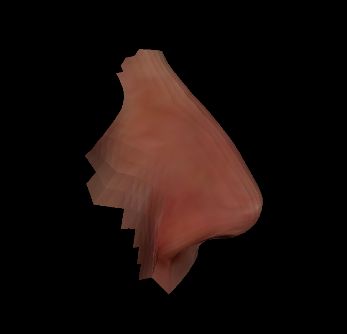 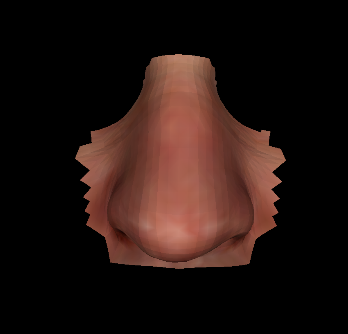 straightstraight53.248.238.51.44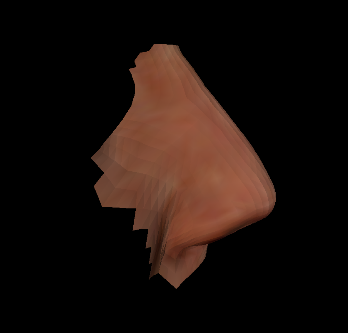 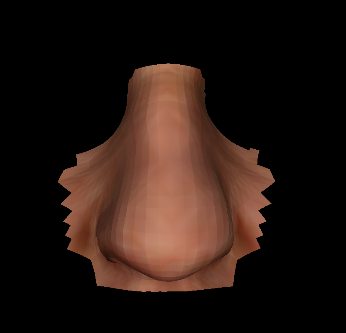 straightstraight52.748.534.51.5ImagesImagesSubjective descriptionSubjective descriptionMeasurements (mm)Measurements (mm)Measurements (mm)RatioIDLateral viewAnterior viewBridge profileTip projectionNose lengthNasal bridge lengthNose widthNose length: width5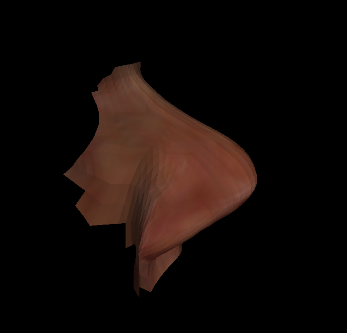 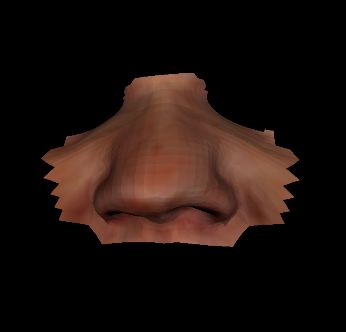 convexupturned44.843.038.71.26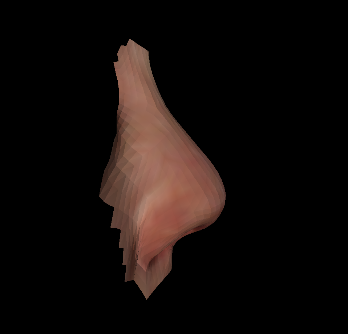 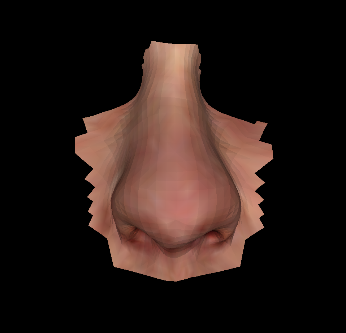 convexupturned64.651.638.21.77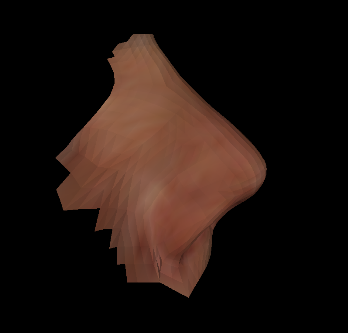 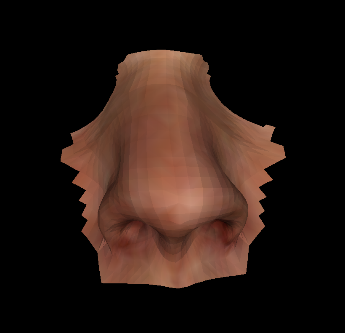 straightupturned55.645.037.91.58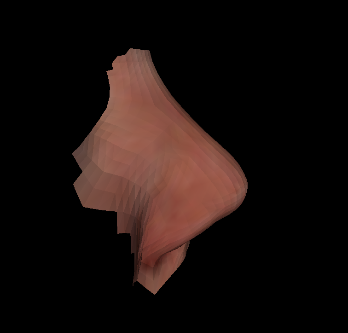 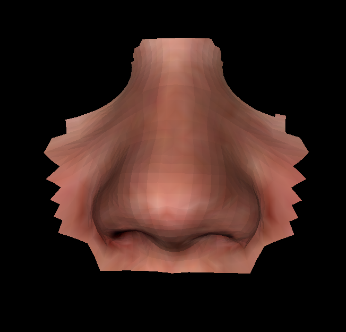 straightupturned48.340.735.81.3ImagesImagesSubjective descriptionSubjective descriptionMeasurements (mm)Measurements (mm)Measurements (mm)RatioIDLateral viewAnterior viewBridge profileTip projectionNose lengthNasal bridge lengthNose widthNose length: width9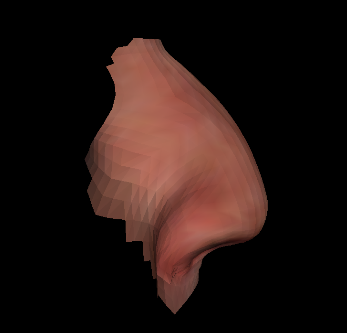 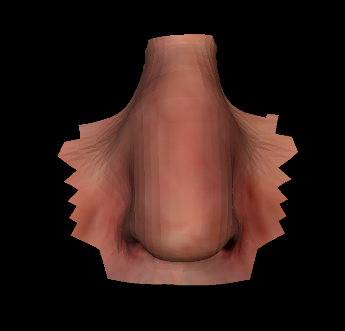 convexdownturned54.048.025.92.110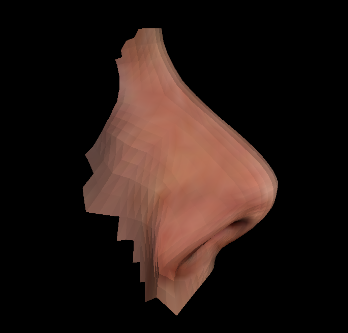 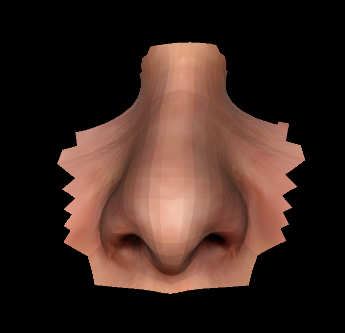 straight upturned52.942.932.61.611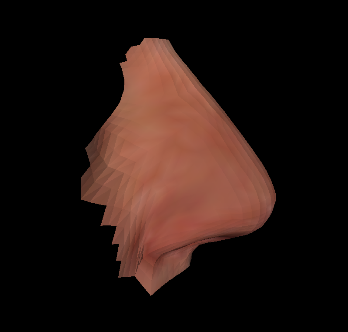 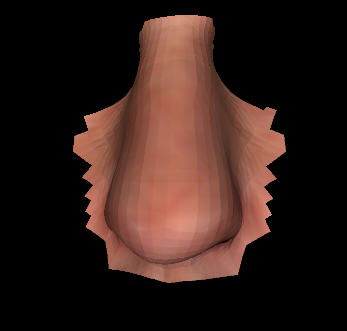 straightstraight55.149.031.31.812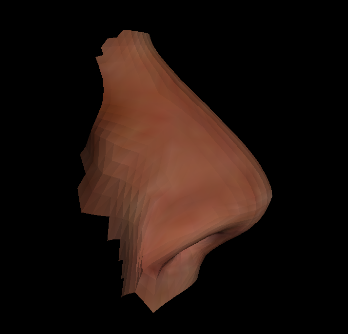 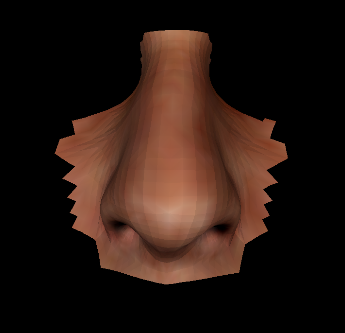 straightupturned54.446.532.81.7ImagesImagesSubjective descriptionSubjective descriptionMeasurements (mm)Measurements (mm)Measurements (mm)RatioIDLateral viewAnterior viewBridge profileTip projectionNose lengthNasal bridge lengthNose widthNose length: width13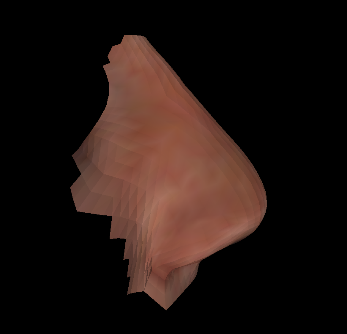 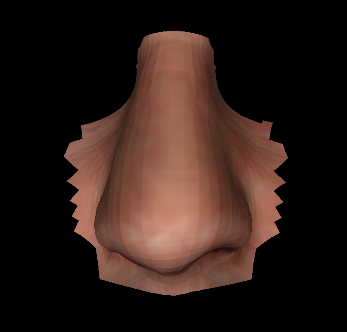 straightupturned61.453.138.41.614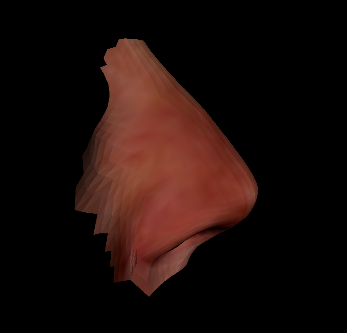 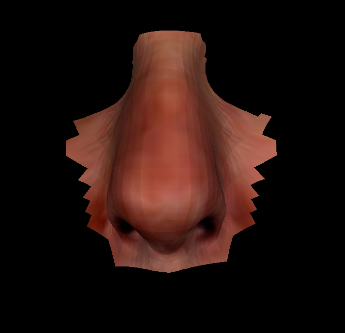 straightupturned54.446.028.71.915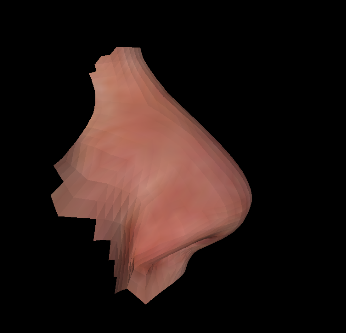 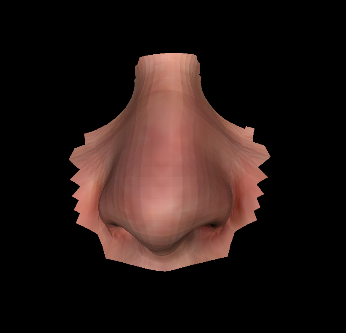 straightupturned53.445.535.01.516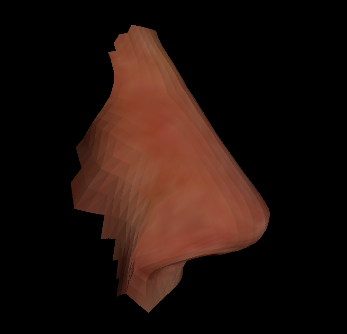 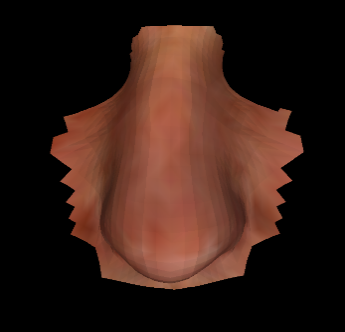 straightstraight55.851.433.61.7ImagesImagesSubjective descriptionSubjective descriptionMeasurements (mm)Measurements (mm)Measurements (mm)RatioIDLateral viewAnterior viewBridge profileTip projectionNose lengthNasal bridge lengthNose widthNose length: width17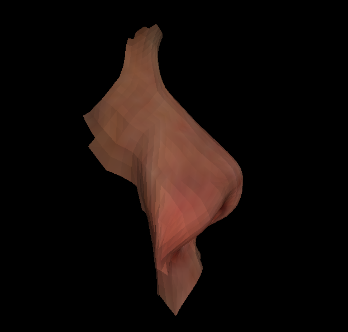 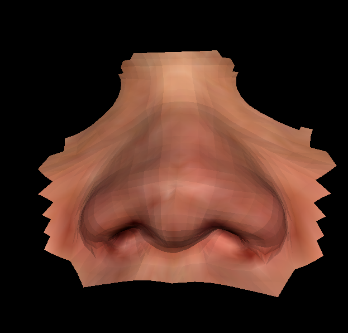 straightupturned50.236.848.61.018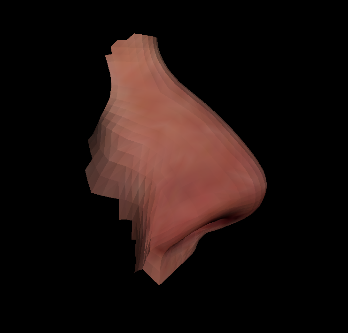 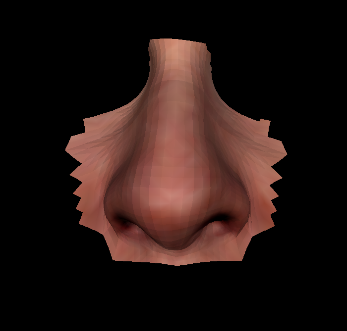 convexstraight49.842.634.31.519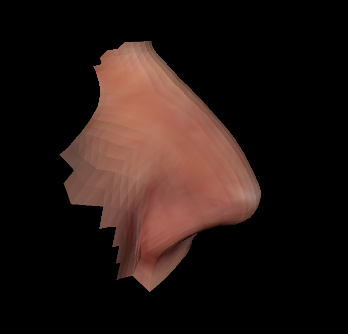 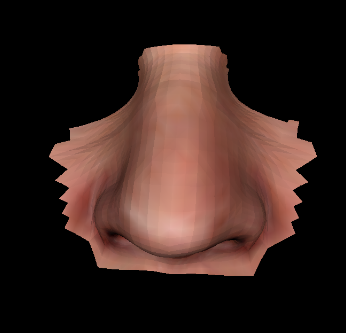 convexdownturned46.342.335.51.320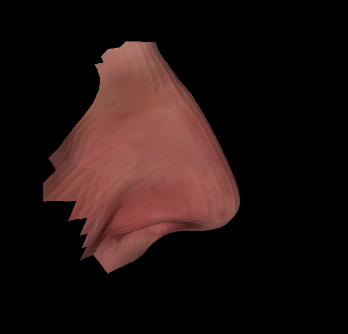 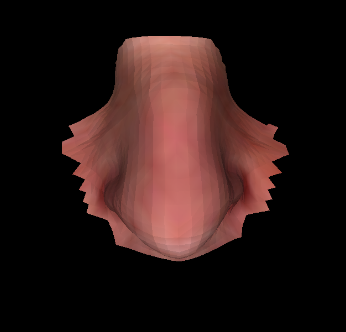 straightdownturned45.441.230.61.5ImagesImagesSubjective descriptionSubjective descriptionMeasurements (mm)Measurements (mm)Measurements (mm)RatioIDLateral viewAnterior viewBridge profileTip projectionNose lengthNasal bridge lengthNose widthNose length: width21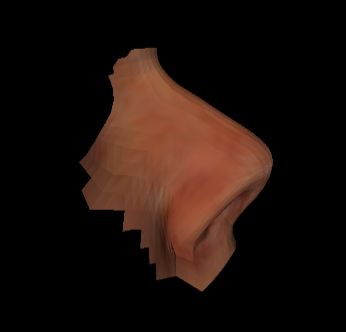 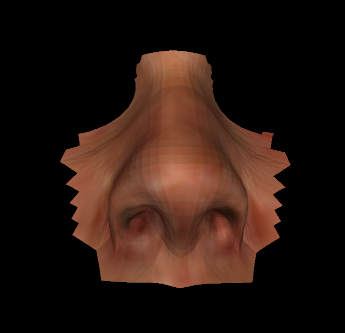 straightupturned49.137.631.21.622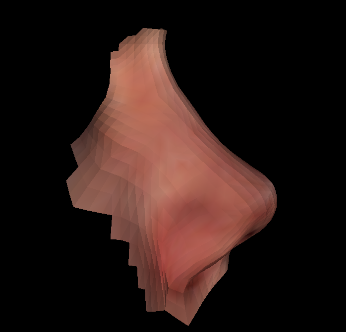 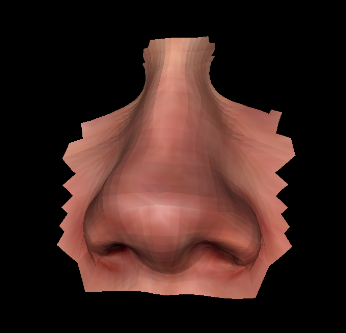 concaveupturned53.641.339.31.423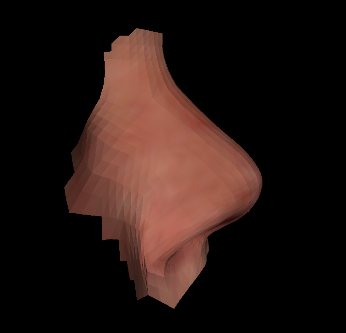 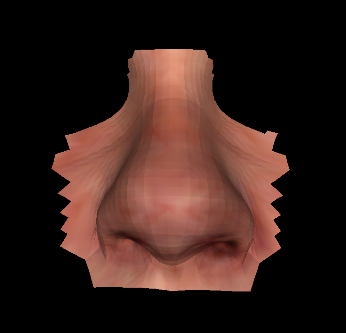 straightupturned51.340.437.71.424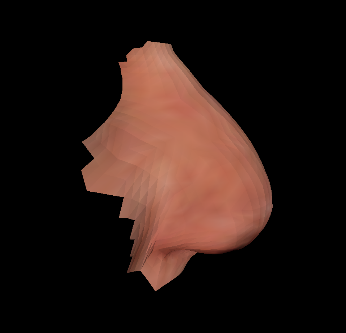 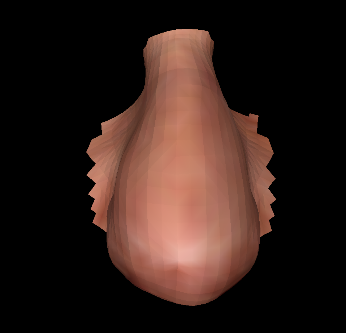 convexdownturned66.459.640.91.6ImagesImagesSubjective descriptionSubjective descriptionMeasurements (mm)Measurements (mm)Measurements (mm)RatioIDLateral viewAnterior viewBridge profileTip projectionNose lengthNasal bridge lengthNose widthNose length: width25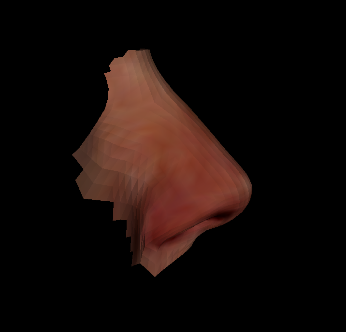 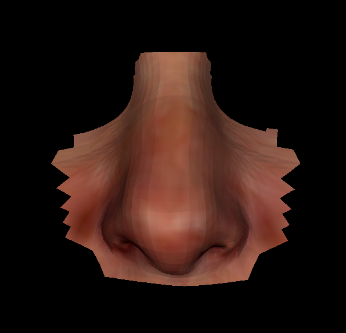 straightstraight45.839.528.41.626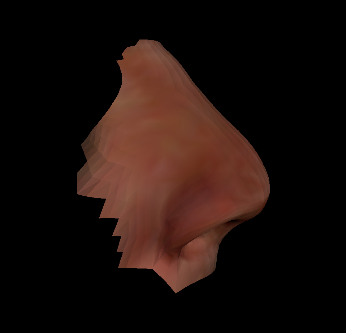 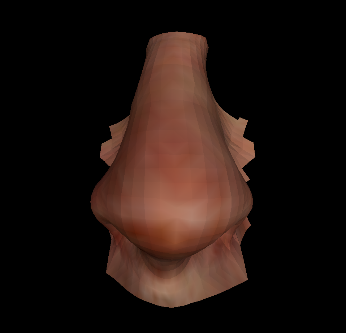 straightstraight67.155.241.81.627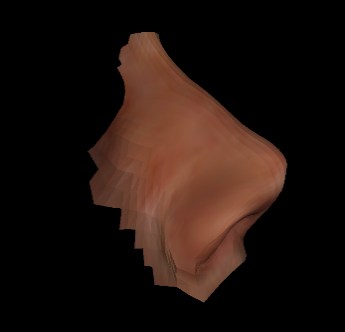 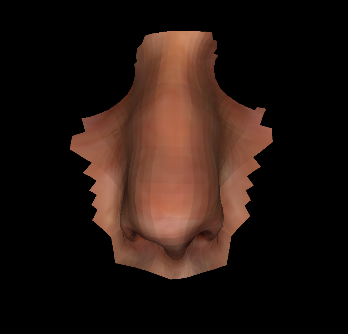 concaveupturned57.544.926.32.228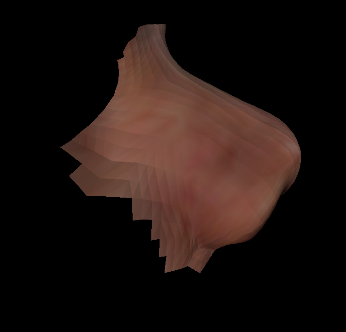 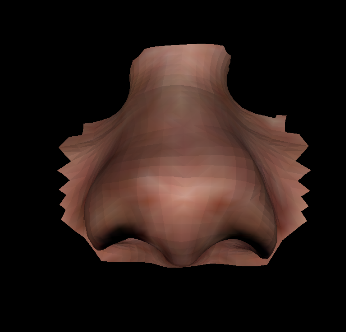 straightupturned54.346.742.51.3ImagesImagesSubjective descriptionSubjective descriptionMeasurements (mm)Measurements (mm)Measurements (mm)RatioIDLateral viewAnterior viewBridge profileTip projectionNose lengthNasal bridge lengthNose widthNose length: width29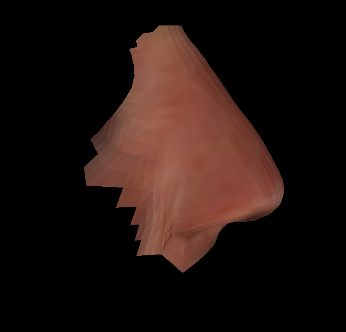 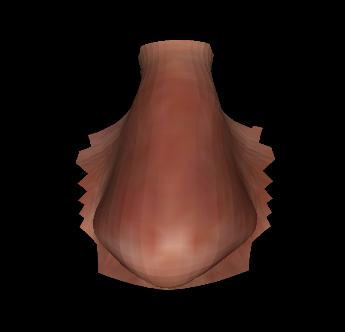 straightstraight56.149.839.21.430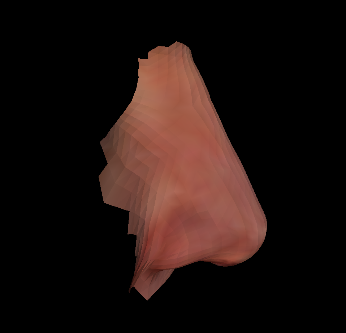 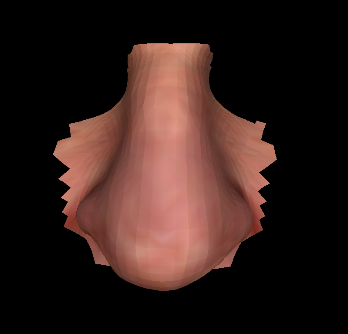 straightdownturned62.758.650.51.231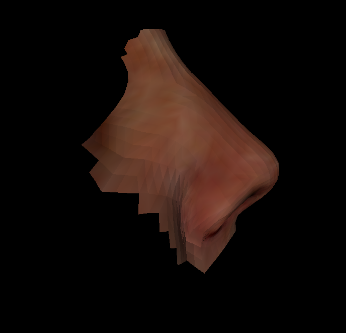 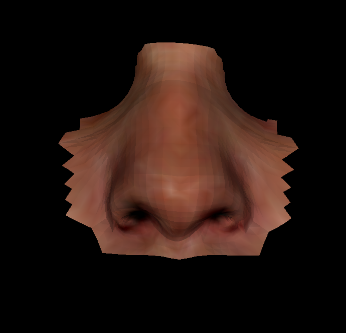 straightupturned46.639.230.31.532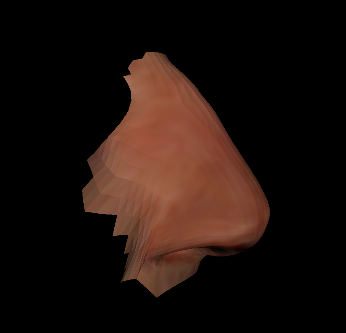 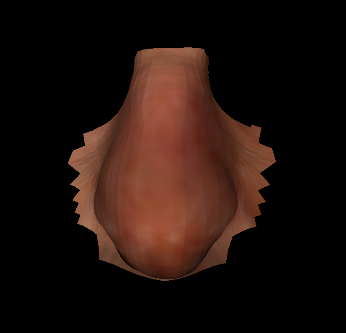 convexdownturned56.150.536.71.5ImagesImagesSubjective descriptionSubjective descriptionMeasurements (mm)Measurements (mm)Measurements (mm)RatioIDLateral viewAnterior viewBridge profileTip projectionNose lengthNasal bridge lengthNose widthNose length: width33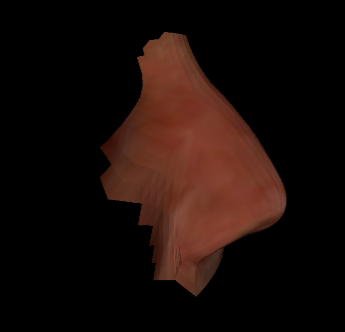 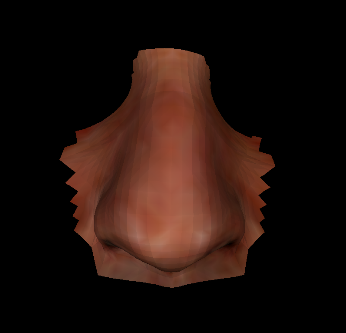 convexstraight54.145.537.31.534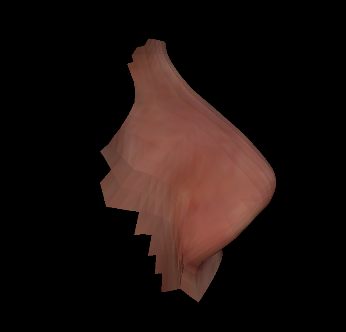 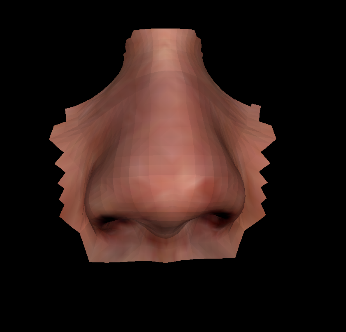 straightupturned55.346.640.21.435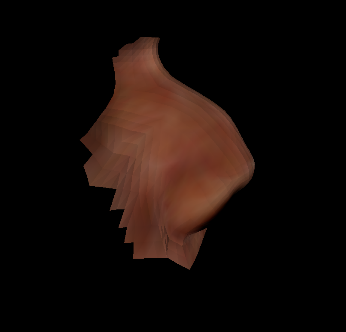 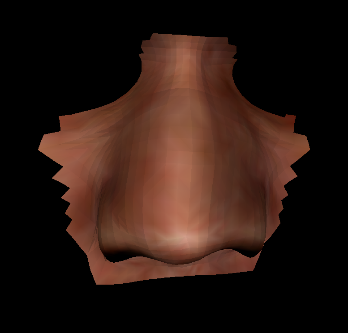 convexupturned47.239.337.21.336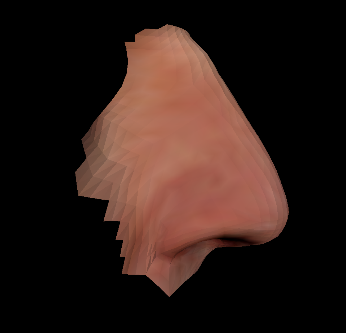 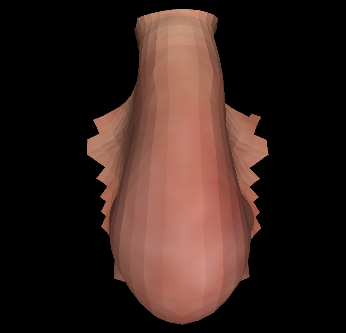 straightdownturned70.063.740.21.7ImagesImagesSubjective descriptionSubjective descriptionMeasurements (mm)Measurements (mm)Measurements (mm)RatioIDLateral viewAnterior viewBridge profileTip projectionNose lengthNasal bridge lengthNose widthNose length: width37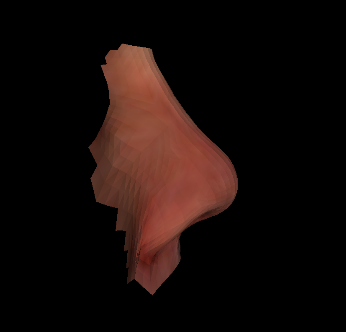 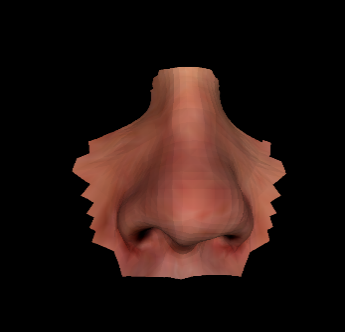 concaveupturned53.244.437.31.438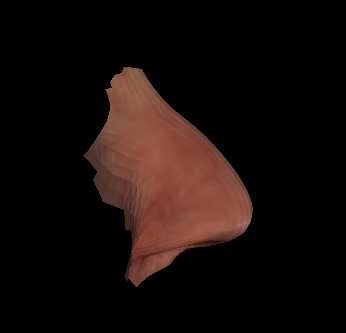 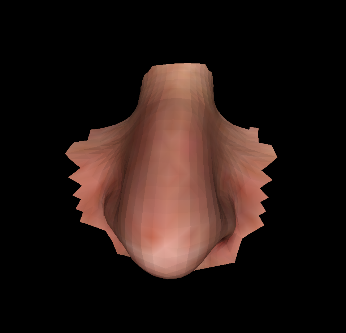 convexdownturned59.255.638.21.539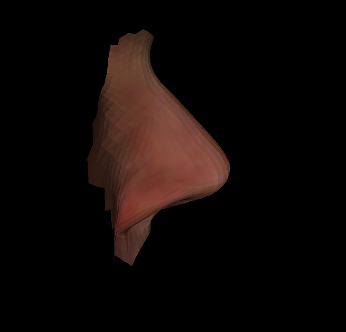 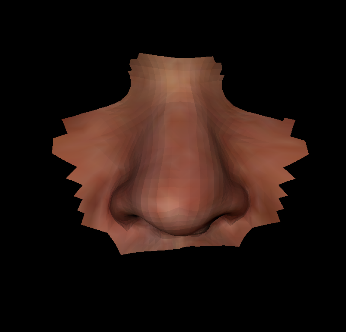 straightstraight47.740.337.11.340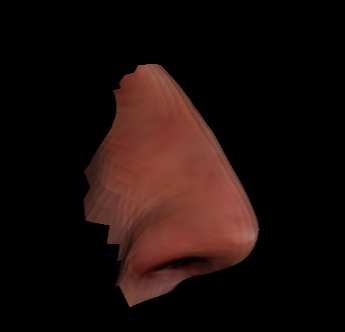 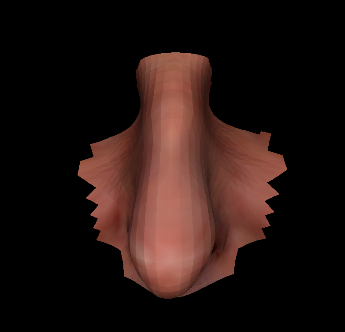 straightdownturned59.351.823.62.5ImagesImagesSubjective descriptionSubjective descriptionMeasurements (mm)Measurements (mm)Measurements (mm)RatioIDLateral viewAnterior viewBridge profileTip projectionNose lengthNasal bridge lengthNose widthNose length: width41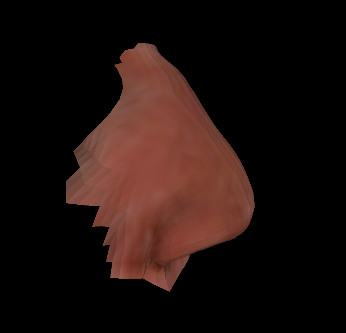 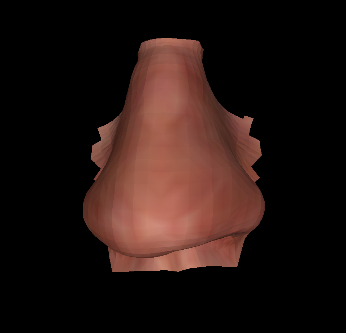 straightdownturned59.154.049.71.242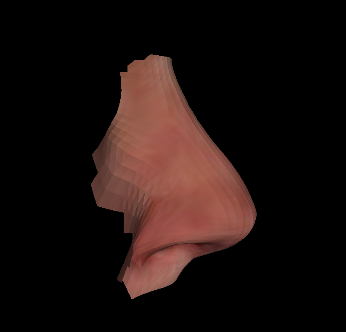 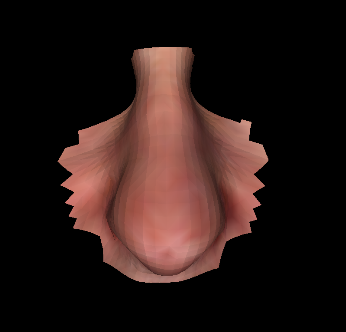 straightdownturned56.248.930.81.843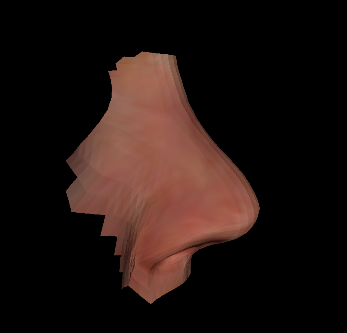 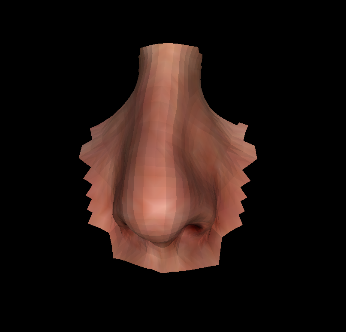 concaveupturned53.143.628.11.944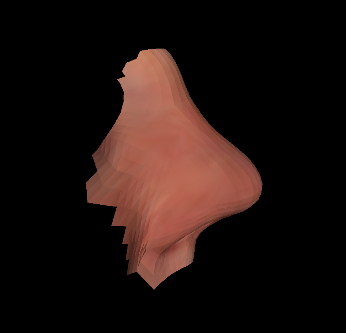 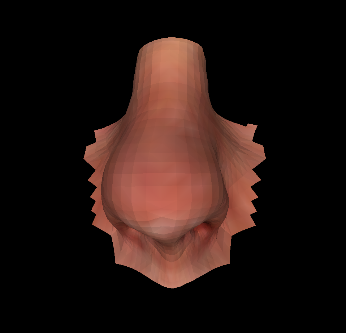 concaveupturned62.551.035.41.8